Metabolic engineering of carbohydrate metabolism systems in Corynebacterium glutamicum for improving the efficiency of L-lysine production from mixed sugarJian-Zhong Xu *The Key Laboratory of Industrial Biotechnology, Ministry of Education, School of Biotechnology, Jiangnan University, 1800# Lihu Road, WuXi 214122, China; E-mail: xujianzhong@jiangnan.edu.cn Hao-Zhe RuanThe Key Laboratory of Industrial Biotechnology, Ministry of Education, School of Biotechnology, Jiangnan University, 1800# Lihu Road, WuXi 214122, China; E-mail: hz_ruan@sina.com Hai-Bo YuThe Key Laboratory of Industrial Biotechnology, Ministry of Education, School of Biotechnology, Jiangnan University, 1800# Lihu Road, WuXi 214122, China; E-mail: aixuexi_2016@163.com Li-Ming LiuState Key Laboratory of Food Science and Technology, School of Biotechnology, Jiangnan University, 1800# Lihu Road, WuXi 214122, China; E-mail: liulim_jn@sina.com Weiguo ZhangThe Key Laboratory of Industrial Biotechnology, Ministry of Education, School of Biotechnology, Jiangnan University, 1800# Lihu Road, WuXi 214122, China; E-mail: zwgjnedu@sina.cn * Corresponding authors: Jian-Zhong Xu; E-mail: xujianzhong@jiangnan.edu.cn; Tel: +86-510-85329312; Fax: +86-510-85329312Enzyme activity assayThe crude enzyme was prepared according to the published method [1]. After centrifugation at 4°C for 30 min at 10 000g, the cell-free supernatant were immediately used to determine the enzyme activities. Protein concentrations were determined using the Bradford Protein Quantification Kit according to the protocol supplied by the manufacturer (Tiangen, Beijing, China) with bovine serum albumin as standard. The analyses of enzyme activities and protein concentrations were done in triplicate. The activity of ScrK was assayed according to the methods reported by Xu J, Zhang J, Guo Y, Zai Y and Zhang W [1]. The analyses of ATP-GLK, ADP-GLK, and PFK were based on the protocol of Mesak LR, Mesak FM and Dahl MK [2] and Castro-Fernandez V, Bravo-Moraga F, Herrera-Morande A and Guixe V [3], respectively. The activities of PYK and PPC were assayed according to the methods reported by Sawada K, Zen-in S, Wada M and Yokota A [4]. The analyses of NDH-2 and FoF1-ATPase were based on the protocol of Tsuge Y, Uematsu K, Yamamoto S, Suda M, Yukawa H and Inui M [5] and Syroeshkin AV, Vasilyeva EA and Vinogradov AD [6], respectively.The procedures of integration vectors constructionsThe vector pK18mobsacB/∆pfkB, pK18mobsacB/∆ptsG, pK18mobsacB/∆ptsF, pK18mobsacB/∆glkCg and pK18mobsacB/∆sigH constructionThe target gene left (i.e., pfkB-L, ptsG-L, ptsF-L, glkCg-L and sigH-L) and right (i.e., pfkB-R, ptsG-R, ptsF-R, glkCg-R and sigH-R) arms from C. glutamicum K-1 were amplified by PCR with the corresponding primer pairs, respectively. The resulting fragments were purified by the SanPrep DNA Gel Extraction Kit. The fragments of target gene left/right arms were purified and digested by suitable restriction enzyme (Table S1), respectively, and then were orderly ligated into pK18mobsacB, resulting in plasmid pK18mobsacB/∆pfkB, pK18mobsacB/∆ptsG, pK18mobsacB/∆ptsF, pK18mobsacB/∆glkCg and pK18mobsacB/∆sigH.The vectors pK18mobsacB/∆pfkB::scrKOp. Ca, pK18mobsacB/∆ptsF::glkOp. Mm and pK18mobsacB/∆glkCg::glkOP Bs constructionThe optimized cassettes of the ATP-GlK (from B. subtilis)-, ADP-GlK (from M. maripaludis)- and fructokinase (ScrK; from C. acetobutylicum)-coding genes with the Ptuf promoter, rrnBT1T2 terminator and suitable endonuclease was synthetized by GENEWIZ (Suzhou), Inc. (Suzhou, China), respectively (Table S1). DNA fragment of the optimized cassettes of the ATP-GlK, ADP-GlK and ScrK was isolated from the target plasmid after digested by suitable endonuclease. The fragment was purified and digested by suitable restriction enzyme, and then was ligated into pK18mobsacB/∆pfkB, pK18mobsacB/∆ptsF or pK18mobsacB/∆glkCg which was digested by suitable endonuclease, respectively. The resulted plasmid was designated as pK18mobsacB/∆pfkB::scrKOp. Ca, pK18mobsacB/∆ptsF::glkOp. Mm and pK18mobsacB/∆glkCg::glkOP Bs, respectively.The integration vectors pK18mobsacB/PO6 iolT1 constructionThe nucleotide fragment containing the 500 bases upstream and 300 bases downstream of the start codon of the gene iolT1 with two point mutations, relative to the start codon at position -113 (A→G) and -112 (C→G) and SacI endonuclease were synthetized by GENEWIZ (Suzhou), Inc. (Suzhou, China). The resulted fragments were linked to the plasmid pUC57, and the resulted plasmid was designated as pUC57/PO6 iolT1. DNA fragment of PO6 iolT1 was isolated from the plasmid pUC57/PO6 iolT1 after digested by SacI endonuclease. The fragment was purified and digested by suitable restriction enzyme, and then was ligated into pK18mobsacB which was SacI digested. The resulted plasmid was designated as pK18mobsacB/PO6 iolT1.The integration vectors pK18mobsacB-Ptuf iolT2 and pK18mobsacB-Ptuf ndh constructionThe building process was referred to Figure S3. In PCR1, the left arm of the target gene (i.e., iolT2Up and ndhUp) was amplified using the corresponding primer pairs, whereby an overlapping sequence with the tuf promoter was artificially added at the 3’-end (Table S1). In PCR2, the tuf promoter were amplified using the corresponding primers, whereby an overlapping sequence with the target gene (i.e., iolT2 and ndh) was artificially added at the 3’-end. In PCR3, the target gene operon (i.e., iolT2 and ndh) was amplified using the corresponding primer pairs. In the next step, two DNA fragments from PCR2 and PCR3 are fused in PCR4 with the tuf promoter and target gene operon specific primer sequences used in PCR2 and PCR3, respectively and cleaned DNA from PCR2 and PCR3. Whereafter, the DNA-fragments from PCR1 and PCR4 are fused by PCR5 using cleaned DNA from PCR1 and PCR4 as template DNA and corresponding primer pairs. Recognition sites for EcoRI and SalI were used for vector-insert-ligation. The fragment was purified and digested by EcoRI and SalI, and then was ligated into pK18mobsacB which was similarly digested. The resulting plasmid was designated as pK18mobsacB-Ptuf iolT2 and pK18mobsacB-Ptuf ndh.The integration vectors pK18mobsacB-2×iolT2 constructionThe building process was referred to Figure S4. In PCR1 and PCR 2 the complete iolT2 sequence was amplified together with flanking regions upstream and downstream of the iolT2 gene using corresponding primer pairs, respectively (Table S1). In the next step, these two DNA fragments were fused in PCR3 using the primer pairs iolT2Up-F and iolT2Down-R, and cleaned DNA from PCR1 and PCR2, respectively as template DNA. The resulting DNA fragment contained two complete iolT2 genes each flanked with upstream and downstream sequences as well as recognition sites for EcoRI and XbaI which were added by iolT2Up-F and iolT2Down-R, respectively. Subsequent to the amplification steps, the PCR-product was cut using restriction enzymes EcoRI and XbaI and inserted into the vector pK18mobsacB which was similarly digested. The resulting plasmid was designated as pK18mobsacB-2×iolT2.The procedures of recombinant strain constructionConstruction of C. glutamicum K-1 ∆pfkB::scrKOp. Ca (i.e., C. glutamicum K-2)The integration vector pK18mobsacB/∆pfkB::scrKOp. Ca was electro-transformed into competent C. glutamicum K-1, and then the resulting recombinant strain was designated C. glutamicum K-1 ∆pfkB::scrKOp. Ca (i.e., C. glutamicum K-2).Construction of C. glutamicum K-2 ∆ptsG ∆ptsF (i.e., C. glutamicum K-3)The integration vector pK18mobsacB/∆ptsG and pK18mobsacB/∆ptsF were orderly electro-transformed into competent C. glutamicum K-2, and then the resulting recombinant strain was designated C. glutamicum K-1 ∆ptsG ∆ptsF (i.e., C. glutamicum K-3).Construction of C. glutamicum K-3 PO6 iolT1 2×Ptuf iolT2 (i.e., C. glutamicum K-4)The integration vector pK18mobsacB/PO6 iolT1 and pK18mobsacB-2×iolT2 were orderly electro-transformed into competent C. glutamicum K-3, and then the resulting recombinant strain was designated C. glutamicum K-3 PO6 iolT1 2×Ptuf iolT2 (i.e., C. glutamicum K-4).Construction of C. glutamicum K-4 ∆glkCg::glkOp. Bs (i.e., C. glutamicum K-5)The integration vector pK18mobsacB/∆glkCg::glkOp. Bs was electro-transformed into competent C. glutamicum K-4, and then the resulting recombinant strain was designated C. glutamicum K-4 ∆glkCg::glkOp. Bs (i.e., C. glutamicum K-5).Construction of C. glutamicum K-5 ∆ptsF::glkOp. Mm (i.e., C. glutamicum K-6)The integration vector pK18mobsacB/∆ptsF::glkOp. Mm was electro-transformed into competent C. glutamicum K-5, and then the resulting recombinant strain was designated C. glutamicum K-5 ∆ptsF::glkOp. Mm (i.e., C. glutamicum K-6).Construction of C. glutamicum K-6 Ptuf ndh (i.e., C. glutamicum K-7)The integration vector pK18mobsacB-Ptuf ndh was electro-transformed into competent C. glutamicum K-6, and then the resulting recombinant strain was designated C. glutamicum K-6 Ptuf ndh (i.e., C. glutamicum K-7).Construction of C. glutamicum K-7 ∆sigH (i.e., C. glutamicum K-8)The integration vector pK18mobsacB/∆sigH was electro-transformed into competent C. glutamicum K-7, and then the resulting recombinant strain was designated C. glutamicum K-7 ∆sigH (i.e., C. glutamicum K-8).Table S1 The oligonucleotides used in this studya Cleavage sites are underlined; Sequence in bold: homologous recombination sequences.-: No cleavage sites.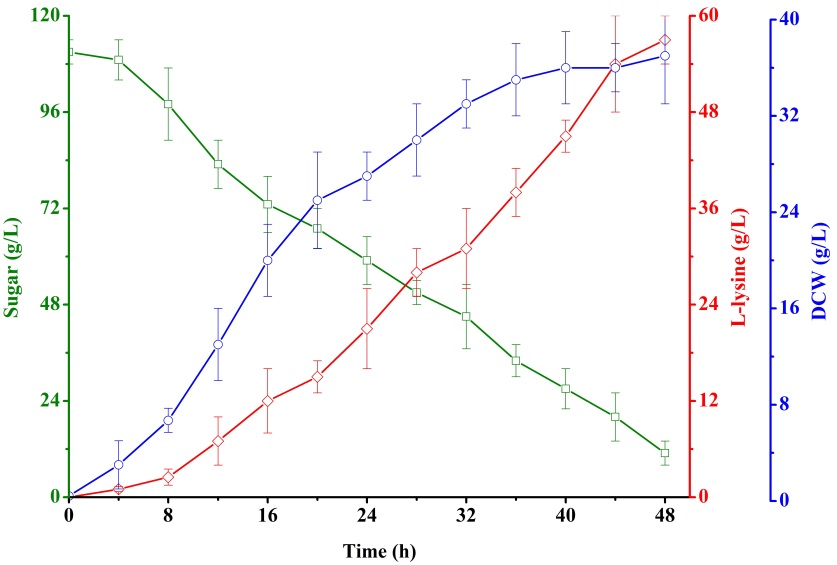 Figure S1. Time course of L-lysine fed-batch fermentations of strains C. glutamicum K-3 in 5-L fermentors. Fed-batch cultivation was performed with an initial glucose concentration of 80 g L-1. Signals denote: DCW (circle, blue), Glucose (square, green), and L-lysine (diamond, red). The data represent mean values and standard deviations obtained from two independent cultivations.Figure S2. Analyzing the expression levels of sigH and atpB from strain K-7 and strain K-8 between at pH 7 and pH 9 by semiquantitative RT-PCR. The numerical value in Figures represents fold change of gene expression level between different conditions.Figure S3. Strategy used for construction of recombinant plasmid used for the replacement of promoter of the target gene. T represents the modified gene; TUp represents the upstream regions of the modified gene; P represents the promoter; P1-P6 represents the primers; E1 and E2 represent the restriction enzymes. The lines in the same color represent the homologous sequence.Figure S4. Strategy used for construction of recombinant plasmid pK18mobsacB-2×iolT2. Ren box represents the promoter Ptuf; Gray and black boxes represent the upstream and downstream of iolT2 gene, respectively; P1-P4 represents the primers; E1 and E2 represent the restriction enzymes. The lines in the same color represent the homologous sequence.Supplementary References1.	Xu J, Zhang J, Guo Y, Zai Y, Zhang W: Improvement of cell growth and L-lysine production by genetically modified Corynebacterium glutamicum during growth on molasses. J Ind Microbiol Biotechnol 2013, 40:1423-1432.2.	Mesak LR, Mesak FM, Dahl MK: Bacillus subtilis GlcK activity requires cysteines within a motif that discriminates microbial glucokinases into two lineages. BMC Microbiol 2004, 4:6.3.	Castro-Fernandez V, Bravo-Moraga F, Herrera-Morande A, Guixe V: Bifunctional ADP-dependent phosphofructokinase/ glucokinase activity in the order Methanococcales biochemical characterization of the mesophilic enzyme from Methanococcus maripaludis. FEBS Journal 2014, 281:2017-2029.4.	Sawada K, Zen-in S, Wada M, Yokota A: Metabolic changes in a pyruvate kinase gene deletion mutant of Corynebacterium glutamicum ATCC 13032. Metab Eng 2010, 12:401-407.5.	Tsuge Y, Uematsu K, Yamamoto S, Suda M, Yukawa H, Inui M: Glucose consumption rate critically depends on redox state in Corynebacterium glutamicum under oxygen deprivation. Appl Microbiol Biotechnol 2015, 99:5573-5582.6.	Syroeshkin AV, Vasilyeva EA, Vinogradov AD: ATP ssynthesis catalyzed by the mitochondrial F1Fo ATP synthase is not a reversal of its ATP activity. FEEBS Letters 1995, 370:281-281.OligonucleotideOligonucleotide5’→3’ sequence aCleavage sitesPurposesptsG-L-FptsG-L-FCCCAAGCTTGATACCTGGAATCATTCGHindIIIPCR for the ptsG left arm, ptsG-LptsG-L-RptsG-L-RTCCCCCCGGGCAGTGAGGCACCAAGCAGXmaIPCR for the ptsG left arm, ptsG-LptsG-R-FptsG-R-FTCCCCCCGGGGCTGCAACCGCCGTGGCAGCXmaIPCR for ptsG right arm, ptsG-RptsG-R-RptsG-R-RCGGAATTCAGGTCCATCTTGCGGTCAAGEcoRIPCR for ptsG right arm, ptsG-RptsF-L-FptsF-L-FGCTCTAGAGGAGCGGTGTTGGTCAACGCXbaIPCR for the ptsF left arm, ptsF-LptsF-L-RptsF-L-RTCCCCCCGGGGCATGCGGTGATTGCCACGXmaIPCR for the ptsF left arm, ptsF-LptsF-R-FptsF-R-FTCCCCCCGGGTCATGATGTGTTTCGACCTCGXmaIPCR for ptsF right arm, ptsF-RptsF-R-RptsF-R-RCGGAATTCCTCTGCGCCCAGCGCCATGATCEcoRIPCR for ptsF right arm, ptsF-RpfkB-L-FpfkB-L-FGCTCTAGAGAGCCCATGGGTACGTCTCXbaIPCR for the pfkB left arm, pfkB-LpfkB-L-RpfkB-L-RTCCCCCCGGGGCCGGCTGGGAACACAGCXmaIPCR for the pfkB left arm, pfkB-LpfkB-R-FpfkB-R-FTCCCCCCGGGGGAGCGGTGTTGGTCAACGCXmaIPCR for pfkB right arm, pfkB-RpfkB-R-RpfkB-R-RCGGAATTCTGTGTGCGATACCGGTTGEcoRIPCR for pfkB right arm, pfkB-RsigH-L-FsigH-L-FAACTGCAGGAGTAGGGAAGTGCCTGGTGPstIPCR for the sigH left arm, sigH-LsigH-L-RsigH-L-RACGCGTCGACCTAGTCATGCGCAGAGCACSalIPCR for the sigH left arm, sigH-LsigH-R-FsigH-R-FACGCGTCGACACTCGGAACTGTGATGTCSalIPCR for sigH right arm, sigH-RsigH-R-RsigH-R-RGCTCTAGATATCGAAATGGATTGGCGCXbaIPCR for sigH right arm, sigH-RiolT2-FATGACGGACATCAAGGCCACATCAAGTACATCGATGACGGACATCAAGGCCACATCAAGTACATCG-PCR for the 900 bases upstream of iolT2 operoniolT2-RCCCAAGCTTGAGCAGACGAACCAGCCATCCCAAGCTTGAGCAGACGAACCAGCCATHindIIIPCR for the 900 bases upstream of iolT2 operoniolT2Up-FCGGAATTCTTGCGCACGCAGTTTCCTTCAACGCGGAATTCTTGCGCACGCAGTTTCCTTCAACGEcoRIPCR for the upstream of promoter of iolT2, iolT2UpiolT2Up-Ptuf-RCACTTACCCTACGCGCCTACTGACACGCTAACAACCGGGAAGGTGGCCGCACTTACCCTACGCGCCTACTGACACGCTAACAACCGGGAAGGTGGCCG-PCR for the upstream of promoter of iolT2, iolT2UpPtufiolT2-FAGCGTGTCAGTAGGCGCGTAGGGTAAGTGAGCGTGTCAGTAGGCGCGTAGGGTAAGTG-PCR for the tuf promoter, Ptuf used for iolT2 modificationPtufiolT2-RCGATGTACTTGATGTGGCCTTGATGTCCGTCATTGTATGTCCTCCTGGAGCGATGTACTTGATGTGGCCTTGATGTCCGTCATTGTATGTCCTCCTGGAG-PCR for the tuf promoter, Ptuf used for iolT2 modificationiolT2Up-FCGGAATTCCGATCACGCAGCATTCACCGGCCAGCGGAATTCCGATCACGCAGCATTCACCGGCCAGEcoRIPCR for the iolT2 operon with its upstream iolT2Mind-RCCGGTCGACCCCACATGTCGCGGATCCGGCGTTAAGCCTTCTTGAAGATCTGCCGGTCGACCCCACATGTCGCGGATCCGGCGTTAAGCCTTCTTGAAGATCTG-PCR for the iolT2 operon with its upstream iolT2Mind-FCGCCGGATCCGCGACATGTGGGGTCGACCGGATGACGGACATCAAGGCCGCCGGATCCGCGACATGTGGGGTCGACCGGATGACGGACATCAAGGC-PCR for the iolT2 operon with its downstreamiolT2Down-RGCTCTAGATCCACTGGAAGCGACATGGTGGCTCTAGATCCACTGGAAGCGACATGGTGXbaIPCR for the iolT2 operon with its downstreamndh-FATGTCAGTTAACCCAACCCGCCCCGAAGGCGGCCGTCAATGTCAGTTAACCCAACCCGCCCCGAAGGCGGCCGTCA-PCR for the 900 bases upstream of ndh operonndh-RCCCAAGCTTGCGGCCTGCGCGGTCGGTCTCAACCCCAAGCTTGCGGCCTGCGCGGTCGGTCTCAACHindIIIPCR for the 900 bases upstream of ndh operonndhUp-FCGGAATTCCTATTGCGACCAGCTCCCGGCACATGCGGAATTCCTATTGCGACCAGCTCCCGGCACATGEcoRIPCR for the upstream of promoter of ndh, ndhUpndhUp-Ptuf-RCACTTACCCTACGCGCCTACTGACACGCTGCACGTGTACGCGTTAAACAATAGCACTTACCCTACGCGCCTACTGACACGCTGCACGTGTACGCGTTAAACAATAG-PCR for the upstream of promoter of ndh, ndhUpPtufndh-FAGCGTGTCAGTAGGCGCGTAGGGTAAGTGAGCGTGTCAGTAGGCGCGTAGGGTAAGTG-PCR for the tuf promoter, Ptuf used for ndh modificationPtufndh-RTGACGGCCGCCTTCGGGGCGGGTTGGGTTAACTGACATTGTATGTCCTCCTGGAGTGACGGCCGCCTTCGGGGCGGGTTGGGTTAACTGACATTGTATGTCCTCCTGGAG-PCR for the tuf promoter, Ptuf used for ndh modification